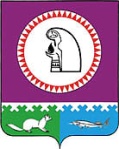 Об  утверждении состава  избирательной комиссии муниципального образования городское  поселение Октябрьское                В соответствии с Федеральным законом от 12.06.2002 года  № 67-ФЗ «Об основных гарантиях избирательных прав и права на участие в референдуме граждан Российской Федерации», Законом Ханты-Мансийского автономного округа-Югры от 18.06.2003 года № 36-оз «О системе избирательных комиссий в Ханты-Мансийском автономном округе-Югре», Уставом городского поселения Октябрьское Совет депутатов городского поселения Октябрьское  РЕШИЛ:1. Утвердить состав избирательной комиссии муниципального образования городское поселение Октябрьское в количестве 8 членов комиссии с правом решающего голоса.  2. Назначить членами избирательной комиссии муниципального образования городское поселение Октябрьское с правом решающего голоса:Ашихмину  Ольгу Геннадьевну, 1978 года рождения, образование высшее, главного специалиста аппарата Думы Октябрьского района, предложение внесено территориальной избирательной комиссией Октябрьского района;Беляеву Анастасию Валентиновну, 1989 года рождения, образование высшее юридическое, заведующего отделом социального обслуживания на дому граждан пенсионного возраста и инвалидов комплексного центра социального обслуживания населения «Доброта», предложение внесено собранием избирателей;Леонову Ольгу Сергеевну, 1985 года рождения, образование высшее юридическое,  заместителя заведующего юридическим отделом администрации Октябрьского района, предложение внесено территориальной избирательной комиссией Октябрьского района;Сергеева Александра Вячеславовича, 1989 года рождения, образование высшее,  главного специалиста  отдела реализации целевых программ Управления образования и молодежной политики администрации Октябрьского района, предложение внесено территориальной избирательной комиссией Октябрьского района;Скрябину Алефтину Артемьевну, 1950 года рождения, образование средне-специальное, пенсионера, предложение внесено  региональным отделением Коммунистической партии Российской Федерации;Спасенникову Ольгу Фёдоровну, 1955 года рождения, образование высшее, заведующую специальным домом для одиноких престарелых «Ивушка», предложение внесено собранием избирателей;Сердюкову Ольгу Петровну, 1981 года рождения, образование высшее юридическое,безработную, предложение внесено территориальной избирательной комиссиейОктябрьского района;Яркову Анжелу Ринатовну, 1981 года рождения, образование высшее, главного специалиста отдела по вопросам жизнеобеспечения, ГО и ЧС администрации городского поселения Октябрьское, предложение внесено местным отделением Всероссийской политической партии «Единая Россия» Октябрьского района.3. Настоящее решение вступает в силу с момента подписания.4. Настоящее решение  опубликовать в газете «Октябрьские вести» и разместить на официальном сайте администрации поселения www.adminoktpos.ru в сети Интернет.5. Контроль за исполнением настоящего решения возложить на комиссию по социальным  вопросам (Филатова Т.И.). Глава городского 						Председатель Совета депутатов поселения Октябрьское                                                      городского поселения Октябрьское                                            _________________ П.К.Кашапов				_______________ Л.Н. Черкасова «____»______________ 2013 года				«____»______________2013 года СОВЕТ ДЕПУТАТОВ ГОРОДСКОЕ ПОСЕЛЕНИЕ ОКТЯБРЬСКОЕОктябрьского районаХанты-Мансийского автономного округа - ЮгрыРЕШЕНИЕСОВЕТ ДЕПУТАТОВ ГОРОДСКОЕ ПОСЕЛЕНИЕ ОКТЯБРЬСКОЕОктябрьского районаХанты-Мансийского автономного округа - ЮгрыРЕШЕНИЕСОВЕТ ДЕПУТАТОВ ГОРОДСКОЕ ПОСЕЛЕНИЕ ОКТЯБРЬСКОЕОктябрьского районаХанты-Мансийского автономного округа - ЮгрыРЕШЕНИЕСОВЕТ ДЕПУТАТОВ ГОРОДСКОЕ ПОСЕЛЕНИЕ ОКТЯБРЬСКОЕОктябрьского районаХанты-Мансийского автономного округа - ЮгрыРЕШЕНИЕСОВЕТ ДЕПУТАТОВ ГОРОДСКОЕ ПОСЕЛЕНИЕ ОКТЯБРЬСКОЕОктябрьского районаХанты-Мансийского автономного округа - ЮгрыРЕШЕНИЕСОВЕТ ДЕПУТАТОВ ГОРОДСКОЕ ПОСЕЛЕНИЕ ОКТЯБРЬСКОЕОктябрьского районаХанты-Мансийского автономного округа - ЮгрыРЕШЕНИЕСОВЕТ ДЕПУТАТОВ ГОРОДСКОЕ ПОСЕЛЕНИЕ ОКТЯБРЬСКОЕОктябрьского районаХанты-Мансийского автономного округа - ЮгрыРЕШЕНИЕСОВЕТ ДЕПУТАТОВ ГОРОДСКОЕ ПОСЕЛЕНИЕ ОКТЯБРЬСКОЕОктябрьского районаХанты-Мансийского автономного округа - ЮгрыРЕШЕНИЕСОВЕТ ДЕПУТАТОВ ГОРОДСКОЕ ПОСЕЛЕНИЕ ОКТЯБРЬСКОЕОктябрьского районаХанты-Мансийского автономного округа - ЮгрыРЕШЕНИЕСОВЕТ ДЕПУТАТОВ ГОРОДСКОЕ ПОСЕЛЕНИЕ ОКТЯБРЬСКОЕОктябрьского районаХанты-Мансийского автономного округа - ЮгрыРЕШЕНИЕ«24»января20013г.№266п.г.т. Октябрьскоеп.г.т. Октябрьскоеп.г.т. Октябрьскоеп.г.т. Октябрьскоеп.г.т. Октябрьскоеп.г.т. Октябрьскоеп.г.т. Октябрьскоеп.г.т. Октябрьскоеп.г.т. Октябрьскоеп.г.т. Октябрьское